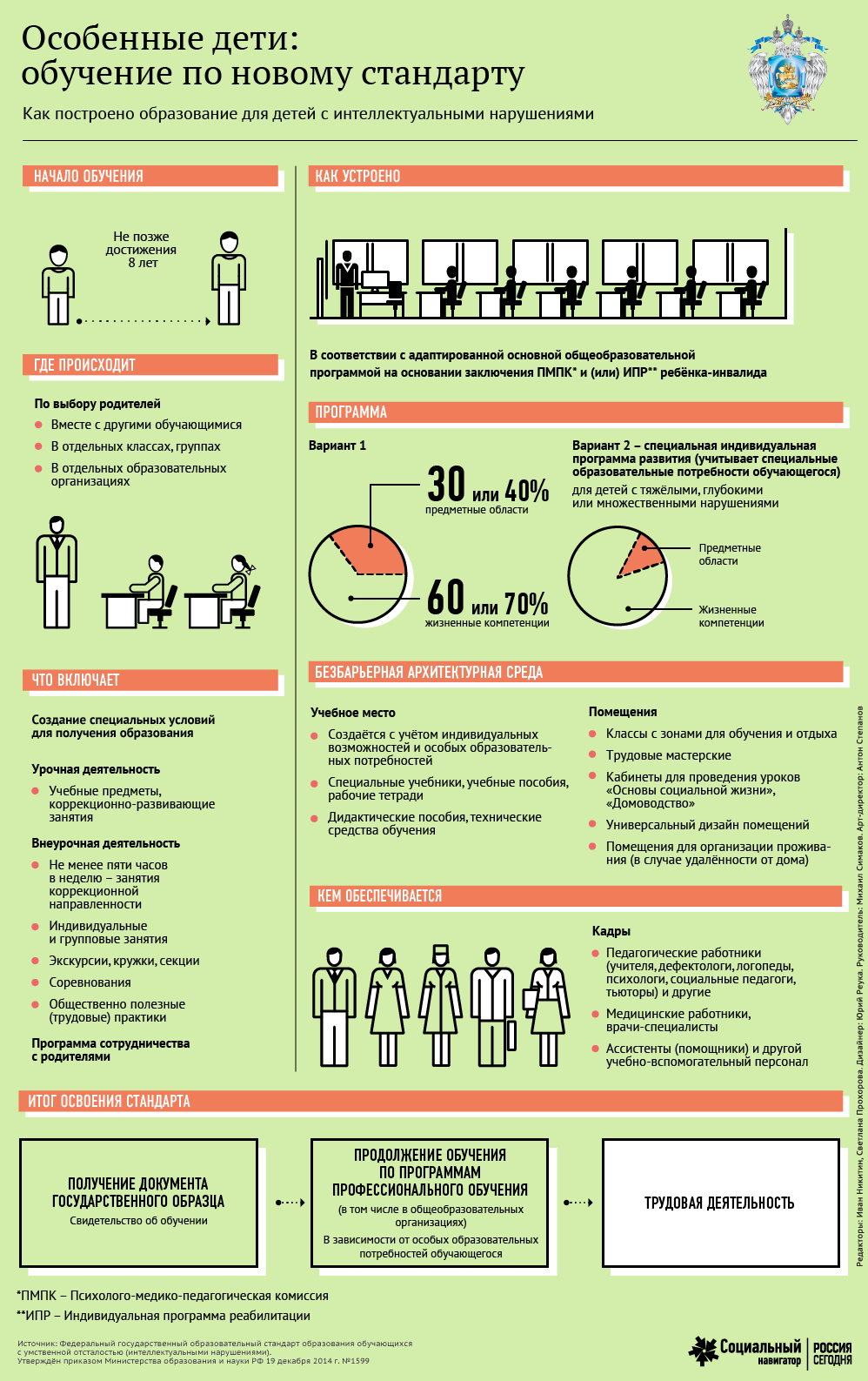 Приложение №1к региональным требованиям к профессиональной деятельности педагогических работников при аттестации на квалификационные категории                                                                                                                                                                                                    по должности «учитель» (начальные классы)Технологическая карта урока ФИО учителяКлассУМКПредметТемаТипурокаМесто и роль урока в изучаемой темеЦель*Планируемые результатыХод урока*Таблица заполняется с учетом этапа формирования, применения или контроля предметных знаний, действий, УУД по конкретной теме (заполнение всех граф таблицы необязательно).**Этапы указываются в соответствии с типом урока, реализуемой педагогом технологии, методики. Предметные знания, предметные действияУУДУУДУУДУУДПредметные знания, предметные действиярегулятивныепознавательныекоммуникативныеличностные     **Название        этапа урокаЗадача, которая должна быть решена(в рамках достижения планируемых результатов урока)Формы организации деятельности учащихся Действия учителя по организации деятельности учащихся Действия учащихся (предметные, познавательные,регулятивные)Результат взаимодействия учителя и учащихсяпо достижению планируемых результатов урокаДиагностикадостижения планируемых результатов урока12